Customers of DSPS,In an attempt to improve efficiencies in our office and increase the security of data and fee collection for individuals and  businesses, the Department has made changes in our Gas System plan submittal and payment of fee process as the following two options allow:One may continue to submit the Gas Systems application, SBD-6038-A and hard copy plans per SPS 340.30(2) as in the past. With the appropriate fee amount, a check may accompany plans and be made payable to the Division of Industry Services. If desired, in lieu of attaching a check, a company may request to be invoiced the proper fee per DSPS Fee Schedule Chapter SPS 302. Once the customer obtains a “SharePoint Login ID” (see instructions * below), a customer will be able to submit plans electronically with a completed Gas Systems SBD-6038-A application that must be sent to DSPSsbPlanSchedule@wi.gov along with a request stating you wish to electronically file “e-file” your plans. The e-plan fee must be invoiced. Be aware, a customer must first register to obtain a SharePoint Login ID prior to attempting electronic submittal.    During this trial period, we will continue to accept plan submittals with check and payments attached but expect that customers may desire electronic plan submittal in the future to save time and mailing costs.* In order to access the Division of Industry Services ePlan Review Site, Submitters must register for a State of WI/DOA username and password at http://Register.wi.gov.  This registration is a one-time requirement.  The system for which you need to request access is called SharePoint.  Once registered, submitters will be provided a DOA credential under the Wisconsin External (wiext) domain.  Instructions are found at http://dsps.wi.gov under Plan Review, click on Submitting Plans and then click on Electronic Submission.Thank you in advance for your patience and assistance to successfully implement the new process.  If you have any questions about this new process, please contact the plan entry staff in any of the Department of Safety and Professional Services offices.’s Inspector Map link: MAP LINK:   Gas and Anhydrous Ammonia District MapsMap notes:  Designated areas of both State District Inspectors and our State contractor - Inspection Service are shown.  The Symbol          on map indicates areas of our designated State Contractor: Damarc Quality Inspection Services, LLC (866-361-4321) for inspections outside of districts. Liquid Petroleum Gas (LPG) System  	 Liquid Natural Gas (LNG) System 	 Check Box to E-file plans Liquid Hydrogen (H2) Systems 	 Gaseous Hydrogen (H2) Systems 	Required Compressed Natural Gas (CNG) System 	 Anhydrous Ammonia (NH3) System	SharePoint ID       	(     ) Total # Nurse Tanks at locationSBD-6038-A (R3-19)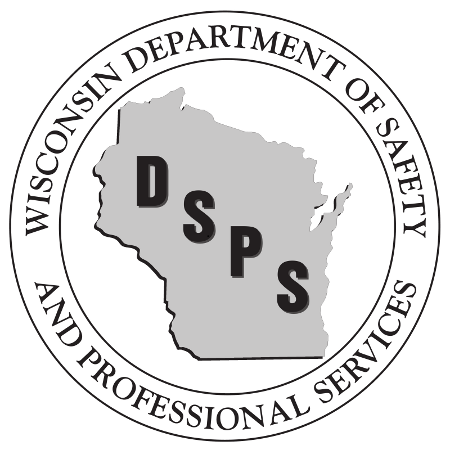 STATE OF WISCONSINDepartment of Safety and Professional ServicesDivision of Industry ServicesGas Systems Program141 NW Barstow St, 4th FloorWaukesha WI  53188-3789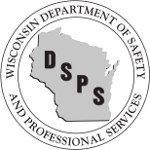 Gas SystemsInstallation ApplicationFor State Contractor (Damarc) Locations Only (SEE MAP)Division of Industry Services, 4th Floor262-524-39501DIRECTIONS: Personal information you may provide may be used for secondary purposes [Privacy Law, s. 15.04(1)(m)]For LPG and LNG Systems using containers of 2000 gallons (4000 aggregate) or larger water capacity, CNG and NH3 systems of any size, submit one copy of this form and four sets of scaled plans including two copies of applicable specifications along with the required fees to the above address. Containers moved within  must have a data report or a legible rubbing / copy of the container nameplate stamping. NOTE:  Inspections may be conducted during or after installation by authorized representative(s).  Use a second form copy if more than four tanks are to be installed.DIRECTIONS: Personal information you may provide may be used for secondary purposes [Privacy Law, s. 15.04(1)(m)]For LPG and LNG Systems using containers of 2000 gallons (4000 aggregate) or larger water capacity, CNG and NH3 systems of any size, submit one copy of this form and four sets of scaled plans including two copies of applicable specifications along with the required fees to the above address. Containers moved within  must have a data report or a legible rubbing / copy of the container nameplate stamping. NOTE:  Inspections may be conducted during or after installation by authorized representative(s).  Use a second form copy if more than four tanks are to be installed.DIRECTIONS: Personal information you may provide may be used for secondary purposes [Privacy Law, s. 15.04(1)(m)]For LPG and LNG Systems using containers of 2000 gallons (4000 aggregate) or larger water capacity, CNG and NH3 systems of any size, submit one copy of this form and four sets of scaled plans including two copies of applicable specifications along with the required fees to the above address. Containers moved within  must have a data report or a legible rubbing / copy of the container nameplate stamping. NOTE:  Inspections may be conducted during or after installation by authorized representative(s).  Use a second form copy if more than four tanks are to be installed.DIRECTIONS: Personal information you may provide may be used for secondary purposes [Privacy Law, s. 15.04(1)(m)]For LPG and LNG Systems using containers of 2000 gallons (4000 aggregate) or larger water capacity, CNG and NH3 systems of any size, submit one copy of this form and four sets of scaled plans including two copies of applicable specifications along with the required fees to the above address. Containers moved within  must have a data report or a legible rubbing / copy of the container nameplate stamping. NOTE:  Inspections may be conducted during or after installation by authorized representative(s).  Use a second form copy if more than four tanks are to be installed.DIRECTIONS: Personal information you may provide may be used for secondary purposes [Privacy Law, s. 15.04(1)(m)]For LPG and LNG Systems using containers of 2000 gallons (4000 aggregate) or larger water capacity, CNG and NH3 systems of any size, submit one copy of this form and four sets of scaled plans including two copies of applicable specifications along with the required fees to the above address. Containers moved within  must have a data report or a legible rubbing / copy of the container nameplate stamping. NOTE:  Inspections may be conducted during or after installation by authorized representative(s).  Use a second form copy if more than four tanks are to be installed.DIRECTIONS: Personal information you may provide may be used for secondary purposes [Privacy Law, s. 15.04(1)(m)]For LPG and LNG Systems using containers of 2000 gallons (4000 aggregate) or larger water capacity, CNG and NH3 systems of any size, submit one copy of this form and four sets of scaled plans including two copies of applicable specifications along with the required fees to the above address. Containers moved within  must have a data report or a legible rubbing / copy of the container nameplate stamping. NOTE:  Inspections may be conducted during or after installation by authorized representative(s).  Use a second form copy if more than four tanks are to be installed.DIRECTIONS: Personal information you may provide may be used for secondary purposes [Privacy Law, s. 15.04(1)(m)]For LPG and LNG Systems using containers of 2000 gallons (4000 aggregate) or larger water capacity, CNG and NH3 systems of any size, submit one copy of this form and four sets of scaled plans including two copies of applicable specifications along with the required fees to the above address. Containers moved within  must have a data report or a legible rubbing / copy of the container nameplate stamping. NOTE:  Inspections may be conducted during or after installation by authorized representative(s).  Use a second form copy if more than four tanks are to be installed.DIRECTIONS: Personal information you may provide may be used for secondary purposes [Privacy Law, s. 15.04(1)(m)]For LPG and LNG Systems using containers of 2000 gallons (4000 aggregate) or larger water capacity, CNG and NH3 systems of any size, submit one copy of this form and four sets of scaled plans including two copies of applicable specifications along with the required fees to the above address. Containers moved within  must have a data report or a legible rubbing / copy of the container nameplate stamping. NOTE:  Inspections may be conducted during or after installation by authorized representative(s).  Use a second form copy if more than four tanks are to be installed.DIRECTIONS: Personal information you may provide may be used for secondary purposes [Privacy Law, s. 15.04(1)(m)]For LPG and LNG Systems using containers of 2000 gallons (4000 aggregate) or larger water capacity, CNG and NH3 systems of any size, submit one copy of this form and four sets of scaled plans including two copies of applicable specifications along with the required fees to the above address. Containers moved within  must have a data report or a legible rubbing / copy of the container nameplate stamping. NOTE:  Inspections may be conducted during or after installation by authorized representative(s).  Use a second form copy if more than four tanks are to be installed.DIRECTIONS: Personal information you may provide may be used for secondary purposes [Privacy Law, s. 15.04(1)(m)]For LPG and LNG Systems using containers of 2000 gallons (4000 aggregate) or larger water capacity, CNG and NH3 systems of any size, submit one copy of this form and four sets of scaled plans including two copies of applicable specifications along with the required fees to the above address. Containers moved within  must have a data report or a legible rubbing / copy of the container nameplate stamping. NOTE:  Inspections may be conducted during or after installation by authorized representative(s).  Use a second form copy if more than four tanks are to be installed.DIRECTIONS: Personal information you may provide may be used for secondary purposes [Privacy Law, s. 15.04(1)(m)]For LPG and LNG Systems using containers of 2000 gallons (4000 aggregate) or larger water capacity, CNG and NH3 systems of any size, submit one copy of this form and four sets of scaled plans including two copies of applicable specifications along with the required fees to the above address. Containers moved within  must have a data report or a legible rubbing / copy of the container nameplate stamping. NOTE:  Inspections may be conducted during or after installation by authorized representative(s).  Use a second form copy if more than four tanks are to be installed.DIRECTIONS: Personal information you may provide may be used for secondary purposes [Privacy Law, s. 15.04(1)(m)]For LPG and LNG Systems using containers of 2000 gallons (4000 aggregate) or larger water capacity, CNG and NH3 systems of any size, submit one copy of this form and four sets of scaled plans including two copies of applicable specifications along with the required fees to the above address. Containers moved within  must have a data report or a legible rubbing / copy of the container nameplate stamping. NOTE:  Inspections may be conducted during or after installation by authorized representative(s).  Use a second form copy if more than four tanks are to be installed.DIRECTIONS: Personal information you may provide may be used for secondary purposes [Privacy Law, s. 15.04(1)(m)]For LPG and LNG Systems using containers of 2000 gallons (4000 aggregate) or larger water capacity, CNG and NH3 systems of any size, submit one copy of this form and four sets of scaled plans including two copies of applicable specifications along with the required fees to the above address. Containers moved within  must have a data report or a legible rubbing / copy of the container nameplate stamping. NOTE:  Inspections may be conducted during or after installation by authorized representative(s).  Use a second form copy if more than four tanks are to be installed.DIRECTIONS: Personal information you may provide may be used for secondary purposes [Privacy Law, s. 15.04(1)(m)]For LPG and LNG Systems using containers of 2000 gallons (4000 aggregate) or larger water capacity, CNG and NH3 systems of any size, submit one copy of this form and four sets of scaled plans including two copies of applicable specifications along with the required fees to the above address. Containers moved within  must have a data report or a legible rubbing / copy of the container nameplate stamping. NOTE:  Inspections may be conducted during or after installation by authorized representative(s).  Use a second form copy if more than four tanks are to be installed.DIRECTIONS: Personal information you may provide may be used for secondary purposes [Privacy Law, s. 15.04(1)(m)]For LPG and LNG Systems using containers of 2000 gallons (4000 aggregate) or larger water capacity, CNG and NH3 systems of any size, submit one copy of this form and four sets of scaled plans including two copies of applicable specifications along with the required fees to the above address. Containers moved within  must have a data report or a legible rubbing / copy of the container nameplate stamping. NOTE:  Inspections may be conducted during or after installation by authorized representative(s).  Use a second form copy if more than four tanks are to be installed.DIRECTIONS: Personal information you may provide may be used for secondary purposes [Privacy Law, s. 15.04(1)(m)]For LPG and LNG Systems using containers of 2000 gallons (4000 aggregate) or larger water capacity, CNG and NH3 systems of any size, submit one copy of this form and four sets of scaled plans including two copies of applicable specifications along with the required fees to the above address. Containers moved within  must have a data report or a legible rubbing / copy of the container nameplate stamping. NOTE:  Inspections may be conducted during or after installation by authorized representative(s).  Use a second form copy if more than four tanks are to be installed.DIRECTIONS: Personal information you may provide may be used for secondary purposes [Privacy Law, s. 15.04(1)(m)]For LPG and LNG Systems using containers of 2000 gallons (4000 aggregate) or larger water capacity, CNG and NH3 systems of any size, submit one copy of this form and four sets of scaled plans including two copies of applicable specifications along with the required fees to the above address. Containers moved within  must have a data report or a legible rubbing / copy of the container nameplate stamping. NOTE:  Inspections may be conducted during or after installation by authorized representative(s).  Use a second form copy if more than four tanks are to be installed.DIRECTIONS: Personal information you may provide may be used for secondary purposes [Privacy Law, s. 15.04(1)(m)]For LPG and LNG Systems using containers of 2000 gallons (4000 aggregate) or larger water capacity, CNG and NH3 systems of any size, submit one copy of this form and four sets of scaled plans including two copies of applicable specifications along with the required fees to the above address. Containers moved within  must have a data report or a legible rubbing / copy of the container nameplate stamping. NOTE:  Inspections may be conducted during or after installation by authorized representative(s).  Use a second form copy if more than four tanks are to be installed.DIRECTIONS: Personal information you may provide may be used for secondary purposes [Privacy Law, s. 15.04(1)(m)]For LPG and LNG Systems using containers of 2000 gallons (4000 aggregate) or larger water capacity, CNG and NH3 systems of any size, submit one copy of this form and four sets of scaled plans including two copies of applicable specifications along with the required fees to the above address. Containers moved within  must have a data report or a legible rubbing / copy of the container nameplate stamping. NOTE:  Inspections may be conducted during or after installation by authorized representative(s).  Use a second form copy if more than four tanks are to be installed.DIRECTIONS: Personal information you may provide may be used for secondary purposes [Privacy Law, s. 15.04(1)(m)]For LPG and LNG Systems using containers of 2000 gallons (4000 aggregate) or larger water capacity, CNG and NH3 systems of any size, submit one copy of this form and four sets of scaled plans including two copies of applicable specifications along with the required fees to the above address. Containers moved within  must have a data report or a legible rubbing / copy of the container nameplate stamping. NOTE:  Inspections may be conducted during or after installation by authorized representative(s).  Use a second form copy if more than four tanks are to be installed.DIRECTIONS: Personal information you may provide may be used for secondary purposes [Privacy Law, s. 15.04(1)(m)]For LPG and LNG Systems using containers of 2000 gallons (4000 aggregate) or larger water capacity, CNG and NH3 systems of any size, submit one copy of this form and four sets of scaled plans including two copies of applicable specifications along with the required fees to the above address. Containers moved within  must have a data report or a legible rubbing / copy of the container nameplate stamping. NOTE:  Inspections may be conducted during or after installation by authorized representative(s).  Use a second form copy if more than four tanks are to be installed.DIRECTIONS: Personal information you may provide may be used for secondary purposes [Privacy Law, s. 15.04(1)(m)]For LPG and LNG Systems using containers of 2000 gallons (4000 aggregate) or larger water capacity, CNG and NH3 systems of any size, submit one copy of this form and four sets of scaled plans including two copies of applicable specifications along with the required fees to the above address. Containers moved within  must have a data report or a legible rubbing / copy of the container nameplate stamping. NOTE:  Inspections may be conducted during or after installation by authorized representative(s).  Use a second form copy if more than four tanks are to be installed.DIRECTIONS: Personal information you may provide may be used for secondary purposes [Privacy Law, s. 15.04(1)(m)]For LPG and LNG Systems using containers of 2000 gallons (4000 aggregate) or larger water capacity, CNG and NH3 systems of any size, submit one copy of this form and four sets of scaled plans including two copies of applicable specifications along with the required fees to the above address. Containers moved within  must have a data report or a legible rubbing / copy of the container nameplate stamping. NOTE:  Inspections may be conducted during or after installation by authorized representative(s).  Use a second form copy if more than four tanks are to be installed.DIRECTIONS: Personal information you may provide may be used for secondary purposes [Privacy Law, s. 15.04(1)(m)]For LPG and LNG Systems using containers of 2000 gallons (4000 aggregate) or larger water capacity, CNG and NH3 systems of any size, submit one copy of this form and four sets of scaled plans including two copies of applicable specifications along with the required fees to the above address. Containers moved within  must have a data report or a legible rubbing / copy of the container nameplate stamping. NOTE:  Inspections may be conducted during or after installation by authorized representative(s).  Use a second form copy if more than four tanks are to be installed.DIRECTIONS: Personal information you may provide may be used for secondary purposes [Privacy Law, s. 15.04(1)(m)]For LPG and LNG Systems using containers of 2000 gallons (4000 aggregate) or larger water capacity, CNG and NH3 systems of any size, submit one copy of this form and four sets of scaled plans including two copies of applicable specifications along with the required fees to the above address. Containers moved within  must have a data report or a legible rubbing / copy of the container nameplate stamping. NOTE:  Inspections may be conducted during or after installation by authorized representative(s).  Use a second form copy if more than four tanks are to be installed.DIRECTIONS: Personal information you may provide may be used for secondary purposes [Privacy Law, s. 15.04(1)(m)]For LPG and LNG Systems using containers of 2000 gallons (4000 aggregate) or larger water capacity, CNG and NH3 systems of any size, submit one copy of this form and four sets of scaled plans including two copies of applicable specifications along with the required fees to the above address. Containers moved within  must have a data report or a legible rubbing / copy of the container nameplate stamping. NOTE:  Inspections may be conducted during or after installation by authorized representative(s).  Use a second form copy if more than four tanks are to be installed.DIRECTIONS: Personal information you may provide may be used for secondary purposes [Privacy Law, s. 15.04(1)(m)]For LPG and LNG Systems using containers of 2000 gallons (4000 aggregate) or larger water capacity, CNG and NH3 systems of any size, submit one copy of this form and four sets of scaled plans including two copies of applicable specifications along with the required fees to the above address. Containers moved within  must have a data report or a legible rubbing / copy of the container nameplate stamping. NOTE:  Inspections may be conducted during or after installation by authorized representative(s).  Use a second form copy if more than four tanks are to be installed.DIRECTIONS: Personal information you may provide may be used for secondary purposes [Privacy Law, s. 15.04(1)(m)]For LPG and LNG Systems using containers of 2000 gallons (4000 aggregate) or larger water capacity, CNG and NH3 systems of any size, submit one copy of this form and four sets of scaled plans including two copies of applicable specifications along with the required fees to the above address. Containers moved within  must have a data report or a legible rubbing / copy of the container nameplate stamping. NOTE:  Inspections may be conducted during or after installation by authorized representative(s).  Use a second form copy if more than four tanks are to be installed.DIRECTIONS: Personal information you may provide may be used for secondary purposes [Privacy Law, s. 15.04(1)(m)]For LPG and LNG Systems using containers of 2000 gallons (4000 aggregate) or larger water capacity, CNG and NH3 systems of any size, submit one copy of this form and four sets of scaled plans including two copies of applicable specifications along with the required fees to the above address. Containers moved within  must have a data report or a legible rubbing / copy of the container nameplate stamping. NOTE:  Inspections may be conducted during or after installation by authorized representative(s).  Use a second form copy if more than four tanks are to be installed.DIRECTIONS: Personal information you may provide may be used for secondary purposes [Privacy Law, s. 15.04(1)(m)]For LPG and LNG Systems using containers of 2000 gallons (4000 aggregate) or larger water capacity, CNG and NH3 systems of any size, submit one copy of this form and four sets of scaled plans including two copies of applicable specifications along with the required fees to the above address. Containers moved within  must have a data report or a legible rubbing / copy of the container nameplate stamping. NOTE:  Inspections may be conducted during or after installation by authorized representative(s).  Use a second form copy if more than four tanks are to be installed.2SCOPE OF WORK / OWNER INFO: 	 Key/card code operation  	 Self service fueling 	 Revision (Check all boxes that apply) 	 New installation 	 Alteration/addition to an approved existing siteSCOPE OF WORK / OWNER INFO: 	 Key/card code operation  	 Self service fueling 	 Revision (Check all boxes that apply) 	 New installation 	 Alteration/addition to an approved existing siteSCOPE OF WORK / OWNER INFO: 	 Key/card code operation  	 Self service fueling 	 Revision (Check all boxes that apply) 	 New installation 	 Alteration/addition to an approved existing siteSCOPE OF WORK / OWNER INFO: 	 Key/card code operation  	 Self service fueling 	 Revision (Check all boxes that apply) 	 New installation 	 Alteration/addition to an approved existing siteSCOPE OF WORK / OWNER INFO: 	 Key/card code operation  	 Self service fueling 	 Revision (Check all boxes that apply) 	 New installation 	 Alteration/addition to an approved existing siteSCOPE OF WORK / OWNER INFO: 	 Key/card code operation  	 Self service fueling 	 Revision (Check all boxes that apply) 	 New installation 	 Alteration/addition to an approved existing siteSCOPE OF WORK / OWNER INFO: 	 Key/card code operation  	 Self service fueling 	 Revision (Check all boxes that apply) 	 New installation 	 Alteration/addition to an approved existing siteSCOPE OF WORK / OWNER INFO: 	 Key/card code operation  	 Self service fueling 	 Revision (Check all boxes that apply) 	 New installation 	 Alteration/addition to an approved existing siteSCOPE OF WORK / OWNER INFO: 	 Key/card code operation  	 Self service fueling 	 Revision (Check all boxes that apply) 	 New installation 	 Alteration/addition to an approved existing siteSCOPE OF WORK / OWNER INFO: 	 Key/card code operation  	 Self service fueling 	 Revision (Check all boxes that apply) 	 New installation 	 Alteration/addition to an approved existing siteSCOPE OF WORK / OWNER INFO: 	 Key/card code operation  	 Self service fueling 	 Revision (Check all boxes that apply) 	 New installation 	 Alteration/addition to an approved existing siteSCOPE OF WORK / OWNER INFO: 	 Key/card code operation  	 Self service fueling 	 Revision (Check all boxes that apply) 	 New installation 	 Alteration/addition to an approved existing siteSCOPE OF WORK / OWNER INFO: 	 Key/card code operation  	 Self service fueling 	 Revision (Check all boxes that apply) 	 New installation 	 Alteration/addition to an approved existing siteSCOPE OF WORK / OWNER INFO: 	 Key/card code operation  	 Self service fueling 	 Revision (Check all boxes that apply) 	 New installation 	 Alteration/addition to an approved existing siteSCOPE OF WORK / OWNER INFO: 	 Key/card code operation  	 Self service fueling 	 Revision (Check all boxes that apply) 	 New installation 	 Alteration/addition to an approved existing siteSCOPE OF WORK / OWNER INFO: 	 Key/card code operation  	 Self service fueling 	 Revision (Check all boxes that apply) 	 New installation 	 Alteration/addition to an approved existing siteSCOPE OF WORK / OWNER INFO: 	 Key/card code operation  	 Self service fueling 	 Revision (Check all boxes that apply) 	 New installation 	 Alteration/addition to an approved existing siteSCOPE OF WORK / OWNER INFO: 	 Key/card code operation  	 Self service fueling 	 Revision (Check all boxes that apply) 	 New installation 	 Alteration/addition to an approved existing siteSCOPE OF WORK / OWNER INFO: 	 Key/card code operation  	 Self service fueling 	 Revision (Check all boxes that apply) 	 New installation 	 Alteration/addition to an approved existing siteSCOPE OF WORK / OWNER INFO: 	 Key/card code operation  	 Self service fueling 	 Revision (Check all boxes that apply) 	 New installation 	 Alteration/addition to an approved existing siteSCOPE OF WORK / OWNER INFO: 	 Key/card code operation  	 Self service fueling 	 Revision (Check all boxes that apply) 	 New installation 	 Alteration/addition to an approved existing siteSCOPE OF WORK / OWNER INFO: 	 Key/card code operation  	 Self service fueling 	 Revision (Check all boxes that apply) 	 New installation 	 Alteration/addition to an approved existing siteSCOPE OF WORK / OWNER INFO: 	 Key/card code operation  	 Self service fueling 	 Revision (Check all boxes that apply) 	 New installation 	 Alteration/addition to an approved existing siteSCOPE OF WORK / OWNER INFO: 	 Key/card code operation  	 Self service fueling 	 Revision (Check all boxes that apply) 	 New installation 	 Alteration/addition to an approved existing siteSCOPE OF WORK / OWNER INFO: 	 Key/card code operation  	 Self service fueling 	 Revision (Check all boxes that apply) 	 New installation 	 Alteration/addition to an approved existing siteSCOPE OF WORK / OWNER INFO: 	 Key/card code operation  	 Self service fueling 	 Revision (Check all boxes that apply) 	 New installation 	 Alteration/addition to an approved existing siteSCOPE OF WORK / OWNER INFO: 	 Key/card code operation  	 Self service fueling 	 Revision (Check all boxes that apply) 	 New installation 	 Alteration/addition to an approved existing siteSCOPE OF WORK / OWNER INFO: 	 Key/card code operation  	 Self service fueling 	 Revision (Check all boxes that apply) 	 New installation 	 Alteration/addition to an approved existing siteSCOPE OF WORK / OWNER INFO: 	 Key/card code operation  	 Self service fueling 	 Revision (Check all boxes that apply) 	 New installation 	 Alteration/addition to an approved existing siteSCOPE OF WORK / OWNER INFO: 	 Key/card code operation  	 Self service fueling 	 Revision (Check all boxes that apply) 	 New installation 	 Alteration/addition to an approved existing siteSite Owner NameOwner E-MailOwner E-MailOwner E-MailSite Owner AddressSite Owner AddressSite Owner AddressSite Owner AddressSite Owner AddressSite Owner Address / State / Zip / State / Zip / State / Zip / State / Zip / State / Zip3CONTAINER LOCATIONCONTAINER LOCATIONBusiness Installation NameBusiness Installation NameBusiness Installation NameBusiness Installation NameBusiness Installation NameBusiness Installation NameBusiness E-mailBusiness E-mailBusiness E-mailBusiness E-mailBusiness E-mailBusiness E-mailBusiness E-mailBusiness Installation AddressBusiness Installation Address City      Village     Town City      Village     Town City      Village     Town City      Village     Town City      Village     Town City      Village     TownZip CodeZip CodeZip CodeBusiness TelephoneBusiness TelephoneBusiness TelephoneBusiness TelephoneName of Fire Dept providing Fire ProtectionName of Fire Dept providing Fire ProtectionName of Fire Dept providing Fire ProtectionName of Fire Dept providing Fire ProtectionName of Fire Dept providing Fire ProtectionName of Fire Dept providing Fire ProtectionFire Dept ID #Fire Dept ID #County of InstallationCounty of InstallationCounty of InstallationCounty of InstallationCounty of Installation~ Complete Date~ Complete Date4TANK AND APPURTENANCE SPECIFICATIONSTANK AND APPURTENANCE SPECIFICATIONSTANK AND APPURTENANCE SPECIFICATIONSTank 1Tank 1Tank 1Tank 1Tank 2Tank 2Tank 3Tank 3Tank 3Tank 3Tank 4Tank 44New  Tank     (Vessels must be registered with National Board)New  Tank     (Vessels must be registered with National Board)New  Tank     (Vessels must be registered with National Board) Yes    No Yes    No Yes    No Yes    No Yes   No Yes   No Yes   No Yes   No Yes   No Yes   No Yes     No Yes     No4Used Tank(s)    (Indicate WI and provide nameplate picture or rubbing)Used Tank(s)    (Indicate WI and provide nameplate picture or rubbing)Used Tank(s)    (Indicate WI and provide nameplate picture or rubbing)4Manufacturer’s Data Report Enclosed (new or out of state vessels)Manufacturer’s Data Report Enclosed (new or out of state vessels)Manufacturer’s Data Report Enclosed (new or out of state vessels) Yes     No Yes     No Yes     No Yes     No Yes    No Yes    No Yes    No Yes    No Yes    No Yes    No Yes      No Yes      No4National Board #National Board #National Board #4Model , Serial or other  #Model , Serial or other  #Model , Serial or other  #4Location            (U- Under Ground,  A- Above Ground,  I- Inside)Location            (U- Under Ground,  A- Above Ground,  I- Inside)Location            (U- Under Ground,  A- Above Ground,  I- Inside)4MAWP or Working Pressure (PSIG)MAWP or Working Pressure (PSIG)MAWP or Working Pressure (PSIG)4Water Capacity / Surface Area            (Indicate gallons  /  sq. ft)Water Capacity / Surface Area            (Indicate gallons  /  sq. ft)Water Capacity / Surface Area            (Indicate gallons  /  sq. ft)4Relief Valve        (Indicate Manufacturer / Aggregate Capacity )Relief Valve        (Indicate Manufacturer / Aggregate Capacity )Relief Valve        (Indicate Manufacturer / Aggregate Capacity )4Excess Flow ValveExcess Flow ValveExcess Flow Valve Yes    No Yes    No Yes    No Yes    No Yes    No Yes    No Yes     No Yes     No Yes     No Yes     No Yes     No Yes     No4Back Check ValveBack Check ValveBack Check Valve Yes    No Yes    No Yes    No Yes    No Yes    No Yes    No Yes     No Yes     No Yes     No Yes     No Yes     No Yes     No4Float GaugeFloat GaugeFloat Gauge Yes    No Yes    No Yes    No Yes    No Yes    No Yes    No Yes      No Yes      No Yes      No Yes      No Yes     No Yes     No4Outage GaugeOutage GaugeOutage Gauge Yes    No Yes    No Yes    No Yes    No Yes    No Yes    No Yes     No Yes     No Yes     No Yes     No Yes     No Yes     No4Rotary GaugeRotary GaugeRotary Gauge Yes    No Yes    No Yes    No Yes    No Yes    No Yes    No Yes     No Yes     No Yes     No Yes     No Yes     No Yes     No4ThermometerThermometerThermometer Yes    No Yes    No Yes    No Yes    No Yes    No Yes    No Yes     No Yes     No Yes     No Yes     No Yes     No Yes     No4Emergency Shutoff Valve Emergency Shutoff Valve Emergency Shutoff Valve  Yes    No Yes    No Yes    No Yes    No Yes    No Yes    No Yes     No Yes     No Yes     No Yes     No Yes     No Yes     No4Piping Material Specifications  (W-welded, T-threaded or B-both)Piping Material Specifications  (W-welded, T-threaded or B-both)Piping Material Specifications  (W-welded, T-threaded or B-both)4Piping Hydrostatic Relief ValvesPiping Hydrostatic Relief ValvesPiping Hydrostatic Relief Valves Yes    No Yes    No Yes    No Yes    No Yes    No Yes    No Yes     No Yes     No Yes     No Yes     No Yes     No Yes     No4Corrosion Protection ProvidedCorrosion Protection ProvidedCorrosion Protection Provided Yes    No Yes    No Yes    No Yes    No Yes    No Yes    No Yes     No Yes     No Yes     No Yes     No Yes     No Yes     No5FEES   (Per SPS 302)   CHECK  PAYABLE TO:  DSPS, Division. of Industry Services                       Tank(s) Installation                                         Plan Examination  (per site) ……….…     $300.00     …. ……………………                                 Revisions of Approved Plans                           . …….………………………………        $175.00     ………..….……..……..                                        Invoice Installer: (ePlan authorizing signature)  ______________________________________    TOTAL  $       NOTE:  Site Inspection FEE of  $400.00  will be billed directly by the contracted service agent to your Company     NOTE: SPS 340.15 (2) Plan examination and up to 2 site inspections are included with the plan examination and inspection fees specified in SPS 302.43.  If more than two inspections are required, then the inspection fees shall be determined in accordance with SPS 302.04.FEES   (Per SPS 302)   CHECK  PAYABLE TO:  DSPS, Division. of Industry Services                       Tank(s) Installation                                         Plan Examination  (per site) ……….…     $300.00     …. ……………………                                 Revisions of Approved Plans                           . …….………………………………        $175.00     ………..….……..……..                                        Invoice Installer: (ePlan authorizing signature)  ______________________________________    TOTAL  $       NOTE:  Site Inspection FEE of  $400.00  will be billed directly by the contracted service agent to your Company     NOTE: SPS 340.15 (2) Plan examination and up to 2 site inspections are included with the plan examination and inspection fees specified in SPS 302.43.  If more than two inspections are required, then the inspection fees shall be determined in accordance with SPS 302.04.FEES   (Per SPS 302)   CHECK  PAYABLE TO:  DSPS, Division. of Industry Services                       Tank(s) Installation                                         Plan Examination  (per site) ……….…     $300.00     …. ……………………                                 Revisions of Approved Plans                           . …….………………………………        $175.00     ………..….……..……..                                        Invoice Installer: (ePlan authorizing signature)  ______________________________________    TOTAL  $       NOTE:  Site Inspection FEE of  $400.00  will be billed directly by the contracted service agent to your Company     NOTE: SPS 340.15 (2) Plan examination and up to 2 site inspections are included with the plan examination and inspection fees specified in SPS 302.43.  If more than two inspections are required, then the inspection fees shall be determined in accordance with SPS 302.04.FEES   (Per SPS 302)   CHECK  PAYABLE TO:  DSPS, Division. of Industry Services                       Tank(s) Installation                                         Plan Examination  (per site) ……….…     $300.00     …. ……………………                                 Revisions of Approved Plans                           . …….………………………………        $175.00     ………..….……..……..                                        Invoice Installer: (ePlan authorizing signature)  ______________________________________    TOTAL  $       NOTE:  Site Inspection FEE of  $400.00  will be billed directly by the contracted service agent to your Company     NOTE: SPS 340.15 (2) Plan examination and up to 2 site inspections are included with the plan examination and inspection fees specified in SPS 302.43.  If more than two inspections are required, then the inspection fees shall be determined in accordance with SPS 302.04.FEES   (Per SPS 302)   CHECK  PAYABLE TO:  DSPS, Division. of Industry Services                       Tank(s) Installation                                         Plan Examination  (per site) ……….…     $300.00     …. ……………………                                 Revisions of Approved Plans                           . …….………………………………        $175.00     ………..….……..……..                                        Invoice Installer: (ePlan authorizing signature)  ______________________________________    TOTAL  $       NOTE:  Site Inspection FEE of  $400.00  will be billed directly by the contracted service agent to your Company     NOTE: SPS 340.15 (2) Plan examination and up to 2 site inspections are included with the plan examination and inspection fees specified in SPS 302.43.  If more than two inspections are required, then the inspection fees shall be determined in accordance with SPS 302.04.FEES   (Per SPS 302)   CHECK  PAYABLE TO:  DSPS, Division. of Industry Services                       Tank(s) Installation                                         Plan Examination  (per site) ……….…     $300.00     …. ……………………                                 Revisions of Approved Plans                           . …….………………………………        $175.00     ………..….……..……..                                        Invoice Installer: (ePlan authorizing signature)  ______________________________________    TOTAL  $       NOTE:  Site Inspection FEE of  $400.00  will be billed directly by the contracted service agent to your Company     NOTE: SPS 340.15 (2) Plan examination and up to 2 site inspections are included with the plan examination and inspection fees specified in SPS 302.43.  If more than two inspections are required, then the inspection fees shall be determined in accordance with SPS 302.04.FEES   (Per SPS 302)   CHECK  PAYABLE TO:  DSPS, Division. of Industry Services                       Tank(s) Installation                                         Plan Examination  (per site) ……….…     $300.00     …. ……………………                                 Revisions of Approved Plans                           . …….………………………………        $175.00     ………..….……..……..                                        Invoice Installer: (ePlan authorizing signature)  ______________________________________    TOTAL  $       NOTE:  Site Inspection FEE of  $400.00  will be billed directly by the contracted service agent to your Company     NOTE: SPS 340.15 (2) Plan examination and up to 2 site inspections are included with the plan examination and inspection fees specified in SPS 302.43.  If more than two inspections are required, then the inspection fees shall be determined in accordance with SPS 302.04.FEES   (Per SPS 302)   CHECK  PAYABLE TO:  DSPS, Division. of Industry Services                       Tank(s) Installation                                         Plan Examination  (per site) ……….…     $300.00     …. ……………………                                 Revisions of Approved Plans                           . …….………………………………        $175.00     ………..….……..……..                                        Invoice Installer: (ePlan authorizing signature)  ______________________________________    TOTAL  $       NOTE:  Site Inspection FEE of  $400.00  will be billed directly by the contracted service agent to your Company     NOTE: SPS 340.15 (2) Plan examination and up to 2 site inspections are included with the plan examination and inspection fees specified in SPS 302.43.  If more than two inspections are required, then the inspection fees shall be determined in accordance with SPS 302.04.FEES   (Per SPS 302)   CHECK  PAYABLE TO:  DSPS, Division. of Industry Services                       Tank(s) Installation                                         Plan Examination  (per site) ……….…     $300.00     …. ……………………                                 Revisions of Approved Plans                           . …….………………………………        $175.00     ………..….……..……..                                        Invoice Installer: (ePlan authorizing signature)  ______________________________________    TOTAL  $       NOTE:  Site Inspection FEE of  $400.00  will be billed directly by the contracted service agent to your Company     NOTE: SPS 340.15 (2) Plan examination and up to 2 site inspections are included with the plan examination and inspection fees specified in SPS 302.43.  If more than two inspections are required, then the inspection fees shall be determined in accordance with SPS 302.04.FEES   (Per SPS 302)   CHECK  PAYABLE TO:  DSPS, Division. of Industry Services                       Tank(s) Installation                                         Plan Examination  (per site) ……….…     $300.00     …. ……………………                                 Revisions of Approved Plans                           . …….………………………………        $175.00     ………..….……..……..                                        Invoice Installer: (ePlan authorizing signature)  ______________________________________    TOTAL  $       NOTE:  Site Inspection FEE of  $400.00  will be billed directly by the contracted service agent to your Company     NOTE: SPS 340.15 (2) Plan examination and up to 2 site inspections are included with the plan examination and inspection fees specified in SPS 302.43.  If more than two inspections are required, then the inspection fees shall be determined in accordance with SPS 302.04.FEES   (Per SPS 302)   CHECK  PAYABLE TO:  DSPS, Division. of Industry Services                       Tank(s) Installation                                         Plan Examination  (per site) ……….…     $300.00     …. ……………………                                 Revisions of Approved Plans                           . …….………………………………        $175.00     ………..….……..……..                                        Invoice Installer: (ePlan authorizing signature)  ______________________________________    TOTAL  $       NOTE:  Site Inspection FEE of  $400.00  will be billed directly by the contracted service agent to your Company     NOTE: SPS 340.15 (2) Plan examination and up to 2 site inspections are included with the plan examination and inspection fees specified in SPS 302.43.  If more than two inspections are required, then the inspection fees shall be determined in accordance with SPS 302.04.FEES   (Per SPS 302)   CHECK  PAYABLE TO:  DSPS, Division. of Industry Services                       Tank(s) Installation                                         Plan Examination  (per site) ……….…     $300.00     …. ……………………                                 Revisions of Approved Plans                           . …….………………………………        $175.00     ………..….……..……..                                        Invoice Installer: (ePlan authorizing signature)  ______________________________________    TOTAL  $       NOTE:  Site Inspection FEE of  $400.00  will be billed directly by the contracted service agent to your Company     NOTE: SPS 340.15 (2) Plan examination and up to 2 site inspections are included with the plan examination and inspection fees specified in SPS 302.43.  If more than two inspections are required, then the inspection fees shall be determined in accordance with SPS 302.04.FEES   (Per SPS 302)   CHECK  PAYABLE TO:  DSPS, Division. of Industry Services                       Tank(s) Installation                                         Plan Examination  (per site) ……….…     $300.00     …. ……………………                                 Revisions of Approved Plans                           . …….………………………………        $175.00     ………..….……..……..                                        Invoice Installer: (ePlan authorizing signature)  ______________________________________    TOTAL  $       NOTE:  Site Inspection FEE of  $400.00  will be billed directly by the contracted service agent to your Company     NOTE: SPS 340.15 (2) Plan examination and up to 2 site inspections are included with the plan examination and inspection fees specified in SPS 302.43.  If more than two inspections are required, then the inspection fees shall be determined in accordance with SPS 302.04.FEES   (Per SPS 302)   CHECK  PAYABLE TO:  DSPS, Division. of Industry Services                       Tank(s) Installation                                         Plan Examination  (per site) ……….…     $300.00     …. ……………………                                 Revisions of Approved Plans                           . …….………………………………        $175.00     ………..….……..……..                                        Invoice Installer: (ePlan authorizing signature)  ______________________________________    TOTAL  $       NOTE:  Site Inspection FEE of  $400.00  will be billed directly by the contracted service agent to your Company     NOTE: SPS 340.15 (2) Plan examination and up to 2 site inspections are included with the plan examination and inspection fees specified in SPS 302.43.  If more than two inspections are required, then the inspection fees shall be determined in accordance with SPS 302.04.FEES   (Per SPS 302)   CHECK  PAYABLE TO:  DSPS, Division. of Industry Services                       Tank(s) Installation                                         Plan Examination  (per site) ……….…     $300.00     …. ……………………                                 Revisions of Approved Plans                           . …….………………………………        $175.00     ………..….……..……..                                        Invoice Installer: (ePlan authorizing signature)  ______________________________________    TOTAL  $       NOTE:  Site Inspection FEE of  $400.00  will be billed directly by the contracted service agent to your Company     NOTE: SPS 340.15 (2) Plan examination and up to 2 site inspections are included with the plan examination and inspection fees specified in SPS 302.43.  If more than two inspections are required, then the inspection fees shall be determined in accordance with SPS 302.04.6STATEMENT: Application is made to the department for conditional approval to install the above referenced system(s). Installation will be in accordance with the details described herein and attached plot plans, subject to the orders of the Department of Safety and Professional Services. The installation will comply with the applicable provisions of SPS 340, 341 or 343 and all standards adopted by reference. A “certificate of installation” form shall be completed and made available for review by an authorized representative(s) and when required, a copy shall be forwarded to the local fire department within 10 business days of installation. Phone:       	Print Applicant Name:       	E-mail:       Fax:       	Applicant Signature:  ________________________________________________ 	Date:       SharePoint ID :                                                              (Required for electronic plan submittal ) STATEMENT: Application is made to the department for conditional approval to install the above referenced system(s). Installation will be in accordance with the details described herein and attached plot plans, subject to the orders of the Department of Safety and Professional Services. The installation will comply with the applicable provisions of SPS 340, 341 or 343 and all standards adopted by reference. A “certificate of installation” form shall be completed and made available for review by an authorized representative(s) and when required, a copy shall be forwarded to the local fire department within 10 business days of installation. Phone:       	Print Applicant Name:       	E-mail:       Fax:       	Applicant Signature:  ________________________________________________ 	Date:       SharePoint ID :                                                              (Required for electronic plan submittal ) STATEMENT: Application is made to the department for conditional approval to install the above referenced system(s). Installation will be in accordance with the details described herein and attached plot plans, subject to the orders of the Department of Safety and Professional Services. The installation will comply with the applicable provisions of SPS 340, 341 or 343 and all standards adopted by reference. A “certificate of installation” form shall be completed and made available for review by an authorized representative(s) and when required, a copy shall be forwarded to the local fire department within 10 business days of installation. Phone:       	Print Applicant Name:       	E-mail:       Fax:       	Applicant Signature:  ________________________________________________ 	Date:       SharePoint ID :                                                              (Required for electronic plan submittal ) STATEMENT: Application is made to the department for conditional approval to install the above referenced system(s). Installation will be in accordance with the details described herein and attached plot plans, subject to the orders of the Department of Safety and Professional Services. The installation will comply with the applicable provisions of SPS 340, 341 or 343 and all standards adopted by reference. A “certificate of installation” form shall be completed and made available for review by an authorized representative(s) and when required, a copy shall be forwarded to the local fire department within 10 business days of installation. Phone:       	Print Applicant Name:       	E-mail:       Fax:       	Applicant Signature:  ________________________________________________ 	Date:       SharePoint ID :                                                              (Required for electronic plan submittal ) STATEMENT: Application is made to the department for conditional approval to install the above referenced system(s). Installation will be in accordance with the details described herein and attached plot plans, subject to the orders of the Department of Safety and Professional Services. The installation will comply with the applicable provisions of SPS 340, 341 or 343 and all standards adopted by reference. A “certificate of installation” form shall be completed and made available for review by an authorized representative(s) and when required, a copy shall be forwarded to the local fire department within 10 business days of installation. Phone:       	Print Applicant Name:       	E-mail:       Fax:       	Applicant Signature:  ________________________________________________ 	Date:       SharePoint ID :                                                              (Required for electronic plan submittal ) STATEMENT: Application is made to the department for conditional approval to install the above referenced system(s). Installation will be in accordance with the details described herein and attached plot plans, subject to the orders of the Department of Safety and Professional Services. The installation will comply with the applicable provisions of SPS 340, 341 or 343 and all standards adopted by reference. A “certificate of installation” form shall be completed and made available for review by an authorized representative(s) and when required, a copy shall be forwarded to the local fire department within 10 business days of installation. Phone:       	Print Applicant Name:       	E-mail:       Fax:       	Applicant Signature:  ________________________________________________ 	Date:       SharePoint ID :                                                              (Required for electronic plan submittal ) STATEMENT: Application is made to the department for conditional approval to install the above referenced system(s). Installation will be in accordance with the details described herein and attached plot plans, subject to the orders of the Department of Safety and Professional Services. The installation will comply with the applicable provisions of SPS 340, 341 or 343 and all standards adopted by reference. A “certificate of installation” form shall be completed and made available for review by an authorized representative(s) and when required, a copy shall be forwarded to the local fire department within 10 business days of installation. Phone:       	Print Applicant Name:       	E-mail:       Fax:       	Applicant Signature:  ________________________________________________ 	Date:       SharePoint ID :                                                              (Required for electronic plan submittal ) STATEMENT: Application is made to the department for conditional approval to install the above referenced system(s). Installation will be in accordance with the details described herein and attached plot plans, subject to the orders of the Department of Safety and Professional Services. The installation will comply with the applicable provisions of SPS 340, 341 or 343 and all standards adopted by reference. A “certificate of installation” form shall be completed and made available for review by an authorized representative(s) and when required, a copy shall be forwarded to the local fire department within 10 business days of installation. Phone:       	Print Applicant Name:       	E-mail:       Fax:       	Applicant Signature:  ________________________________________________ 	Date:       SharePoint ID :                                                              (Required for electronic plan submittal ) STATEMENT: Application is made to the department for conditional approval to install the above referenced system(s). Installation will be in accordance with the details described herein and attached plot plans, subject to the orders of the Department of Safety and Professional Services. The installation will comply with the applicable provisions of SPS 340, 341 or 343 and all standards adopted by reference. A “certificate of installation” form shall be completed and made available for review by an authorized representative(s) and when required, a copy shall be forwarded to the local fire department within 10 business days of installation. Phone:       	Print Applicant Name:       	E-mail:       Fax:       	Applicant Signature:  ________________________________________________ 	Date:       SharePoint ID :                                                              (Required for electronic plan submittal ) STATEMENT: Application is made to the department for conditional approval to install the above referenced system(s). Installation will be in accordance with the details described herein and attached plot plans, subject to the orders of the Department of Safety and Professional Services. The installation will comply with the applicable provisions of SPS 340, 341 or 343 and all standards adopted by reference. A “certificate of installation” form shall be completed and made available for review by an authorized representative(s) and when required, a copy shall be forwarded to the local fire department within 10 business days of installation. Phone:       	Print Applicant Name:       	E-mail:       Fax:       	Applicant Signature:  ________________________________________________ 	Date:       SharePoint ID :                                                              (Required for electronic plan submittal ) STATEMENT: Application is made to the department for conditional approval to install the above referenced system(s). Installation will be in accordance with the details described herein and attached plot plans, subject to the orders of the Department of Safety and Professional Services. The installation will comply with the applicable provisions of SPS 340, 341 or 343 and all standards adopted by reference. A “certificate of installation” form shall be completed and made available for review by an authorized representative(s) and when required, a copy shall be forwarded to the local fire department within 10 business days of installation. Phone:       	Print Applicant Name:       	E-mail:       Fax:       	Applicant Signature:  ________________________________________________ 	Date:       SharePoint ID :                                                              (Required for electronic plan submittal ) STATEMENT: Application is made to the department for conditional approval to install the above referenced system(s). Installation will be in accordance with the details described herein and attached plot plans, subject to the orders of the Department of Safety and Professional Services. The installation will comply with the applicable provisions of SPS 340, 341 or 343 and all standards adopted by reference. A “certificate of installation” form shall be completed and made available for review by an authorized representative(s) and when required, a copy shall be forwarded to the local fire department within 10 business days of installation. Phone:       	Print Applicant Name:       	E-mail:       Fax:       	Applicant Signature:  ________________________________________________ 	Date:       SharePoint ID :                                                              (Required for electronic plan submittal ) STATEMENT: Application is made to the department for conditional approval to install the above referenced system(s). Installation will be in accordance with the details described herein and attached plot plans, subject to the orders of the Department of Safety and Professional Services. The installation will comply with the applicable provisions of SPS 340, 341 or 343 and all standards adopted by reference. A “certificate of installation” form shall be completed and made available for review by an authorized representative(s) and when required, a copy shall be forwarded to the local fire department within 10 business days of installation. Phone:       	Print Applicant Name:       	E-mail:       Fax:       	Applicant Signature:  ________________________________________________ 	Date:       SharePoint ID :                                                              (Required for electronic plan submittal ) STATEMENT: Application is made to the department for conditional approval to install the above referenced system(s). Installation will be in accordance with the details described herein and attached plot plans, subject to the orders of the Department of Safety and Professional Services. The installation will comply with the applicable provisions of SPS 340, 341 or 343 and all standards adopted by reference. A “certificate of installation” form shall be completed and made available for review by an authorized representative(s) and when required, a copy shall be forwarded to the local fire department within 10 business days of installation. Phone:       	Print Applicant Name:       	E-mail:       Fax:       	Applicant Signature:  ________________________________________________ 	Date:       SharePoint ID :                                                              (Required for electronic plan submittal ) STATEMENT: Application is made to the department for conditional approval to install the above referenced system(s). Installation will be in accordance with the details described herein and attached plot plans, subject to the orders of the Department of Safety and Professional Services. The installation will comply with the applicable provisions of SPS 340, 341 or 343 and all standards adopted by reference. A “certificate of installation” form shall be completed and made available for review by an authorized representative(s) and when required, a copy shall be forwarded to the local fire department within 10 business days of installation. Phone:       	Print Applicant Name:       	E-mail:       Fax:       	Applicant Signature:  ________________________________________________ 	Date:       SharePoint ID :                                                              (Required for electronic plan submittal ) 7RETURN PLANS TO: (Please print or type)RETURN PLANS TO: (Please print or type)RETURN PLANS TO: (Please print or type)RETURN PLANS TO: (Please print or type)RETURN PLANS TO: (Please print or type)7Name:        Name:        Name:        Name:        Name:        Company:        Company:        Company:        Company:        Company:        Company:        Company:        Company:        Company:        Company:        7Street Address:       Street Address:       Street Address:       Street Address:       Street Address:       City:        City:        City:        City:        City:        City:        City:        StateStateZip